    桃園市進出口商業同業公會 函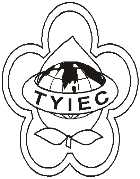          Taoyuan Importers & Exporters Chamber of Commerce桃園市桃園區春日路1235之2號3F           TEL:886-3-316-4346   886-3-325-3781   FAX:886-3-355-9651ie325@ms19.hinet.net     www.taoyuanproduct.org受 文 者：各相關會員發文日期：中華民國109年4月16日發文字號：桃貿豐字第20098號附    件：醫療器材人因/可用性工程評估指引1份主   旨：公告訂定「醫療器材人因/可用性工程評估指引」，  敬請查照。說   明：一、依據衛生福利部食品藥物管理署FDA器字第1091602117號函辦理。       二、公告訂定「醫療器材人因/可用性工程評估指引」如附件，以作為廠商產品研發及申請查驗登記資料準備之參考。      三、本案另載於衛生福利部食品藥物管理署全球資訊網站(www.fda.gov.tw)之公告區及醫療器材法規專區。理事長  簡 文 豐